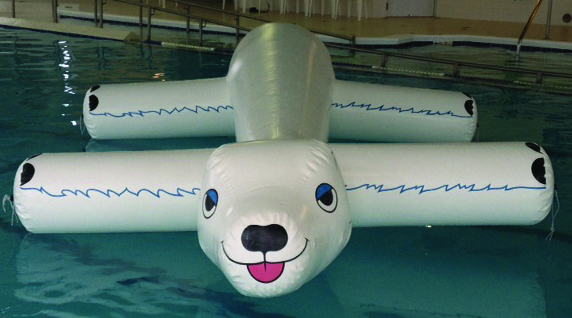 is turning !Anything else you want to say here….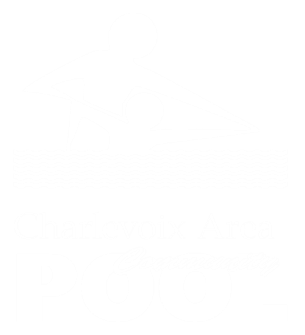 Join us for the party!RSVP - is turning !Anything else you want to say here….Join us for the party!RSVP - 